ДЕПАРТАМЕНТ ЗДРАВООХРАНЕНИЯ ГОРОДА СЕВАСТОПОЛЯПРИКАЗот 26 сентября 2023 г. N 1007ОБ УТВЕРЖДЕНИИ ПОРЯДКА ВЗАИМОДЕЙСТВИЯ С ОРГАНИЗАТОРАМИДОБРОВОЛЬЧЕСКОЙ (ВОЛОНТЕРСКОЙ) ДЕЯТЕЛЬНОСТИИ ДОБРОВОЛЬЧЕСКИМИ (ВОЛОНТЕРСКИМИ) ОРГАНИЗАЦИЯМИПРИ СОДЕЙСТВИИ В ОКАЗАНИИ МЕДИЦИНСКОЙ ПОМОЩИВ ОРГАНИЗАЦИЯХ, ОКАЗЫВАЮЩИХ МЕДИЦИНСКУЮ ПОМОЩЬНа основании положения о Департаменте здравоохранения города Севастополя, утвержденного постановлением Правительства Севастополя от 17.03.2015 N 182-ПП "Об утверждении положения о Департаменте здравоохранения города Севастополя", в соответствии с приказом Министерства здравоохранения Российской Федерации от 26.02.2019 N 96н "Об утверждении порядка взаимодействия федеральных государственных учреждений, подведомственных Министерству здравоохранения Российской Федерации, с организаторами добровольческой (волонтерской) деятельности и добровольческими (волонтерскими) организациями при содействии в оказании медицинской помощи в организациях, оказывающих медицинскую помощь", в целях реализации Стандарта поддержки добровольческой деятельности в сфере охраны здоровья в субъектах Российской Федерации приказываю:1. Утвердить Порядок взаимодействия Департамента здравоохранения города Севастополя с организаторами добровольческой (волонтерской) деятельности и добровольческими (волонтерскими) организациями при содействии в оказании медицинской помощи в организациях, оказывающих медицинскую помощь, согласно приложению.2. Признать утратившим силу приказ Департамента здравоохранения города Севастополя от 31.01.2020 N 147 "Об утверждении регламента взаимодействия с социально ориентированными некоммерческими организациями и добровольческими (волонтерскими) организациями".3. Контроль за исполнением настоящего приказа возложить на заместителя директора Департамента здравоохранения города Севастополя Перцеву В.А.Директор Департамента здравоохранениягорода Севастополя -член Правительства СевастополяВ.С.ДЕНИСОВПриложениек приказуДепартамента здравоохранениягорода Севастополяот 26.09.2023 N 1007ОБ УТВЕРЖДЕНИИПОРЯДКА ВЗАИМОДЕЙСТВИЯ ДЕПАРТАМЕНТА ЗДРАВООХРАНЕНИЯ ГОРОДАСЕВАСТОПОЛЯ С ОРГАНИЗАТОРАМИ ДОБРОВОЛЬЧЕСКОЙ (ВОЛОНТЕРСКОЙ)ДЕЯТЕЛЬНОСТИ И ДОБРОВОЛЬЧЕСКИМИ (ВОЛОНТЕРСКИМИ)ОРГАНИЗАЦИЯМИ ПРИ СОДЕЙСТВИИ В ОКАЗАНИИ МЕДИЦИНСКОЙ ПОМОЩИВ ОРГАНИЗАЦИЯХ, ОКАЗЫВАЮЩИХ МЕДИЦИНСКУЮ ПОМОЩЬ1. Настоящий порядок определяет правила взаимодействия Департамента здравоохранения города Севастополя (далее - Департамент) с организаторами добровольческой (волонтерской) деятельности и добровольческими (волонтерскими) организациями (далее - организаторы и организации) при содействии в оказании медицинской помощи в организациях, оказывающих медицинскую помощь.2. Взаимодействие Департамента с организаторами и организациями осуществляется в соответствии с общими требованиями к порядку взаимодействия федеральных органов исполнительной власти, органов исполнительной власти субъектов Российской Федерации, органов местного самоуправления, подведомственных им государственных и муниципальных учреждений, иных организаций с организаторами добровольческой (волонтерской) деятельности и добровольческими (волонтерскими) организациями, утвержденными постановлением Правительства Российской Федерации от 28.11.2018 N 1425 (далее - Общие требования).3. Департамент размещает на своем сайте в информационно-телекоммуникационной сети "Интернет" информацию о готовности к взаимодействию и имеющихся потребностях в содействии в оказании медицинской помощи со стороны организаторов и организаций.4. До начала осуществления добровольческой (волонтерской) деятельности в Департаменте организаторы и организации предоставляют Департаменту списки добровольцев (волонтеров) с указанием в отношении каждого добровольца (волонтера) фамилии, имени, отчества (при наличии), даты рождения, данных документа, удостоверяющего личность.При намерении организатора, организации осуществлять содействие в оказании медицинской помощи непосредственно при выполнении медицинских вмешательств в отношении каждого добровольца (волонтера) в списках добровольцев (волонтеров) дополнительно указывается страховой номер индивидуального лицевого счета, принятого в соответствии с законодательством Российской Федерации об индивидуальном (персонифицированном) учете в системе обязательного пенсионного страхования (при наличии), а также предоставляются копии документов, подтверждающих наличие у добровольца (волонтера) среднего медицинского образования либо высшего медицинского образования, или справка о получении добровольцем (волонтером) среднего медицинского образования либо высшего медицинского образования, выданная образовательной организацией, в которой он обучается.5. В целях заключения Соглашения организатор, организация направляет в Департамент подписанный уполномоченным лицом проект Соглашения.6. Департамент в течение семи рабочих дней рассматривает проект Соглашения.7. По результатам рассмотрения уполномоченное лицо Департамента подписывает Соглашение или направляет в адрес организатора, организаций замечания и предложения по проекту Соглашения.8. В целях урегулирования разногласий по проекту Соглашения проводятся согласительные процедуры между организатором, организацией и Департаментом.9. Департамент, в котором осуществляется добровольческая (волонтерская) деятельность, информирует пациентов посредством размещения соответствующей информации в общедоступных местах о факте осуществления добровольческой (волонтерской) деятельности, правах и обязанностях добровольцев (волонтеров) при осуществлении ими добровольческой (волонтерской) деятельности в Департаменте.10. Добровольческая (волонтерская) деятельность осуществляется с учетом положений статьи 13 Федерального закона от 21.11.2011 N 323-ФЗ "Об основах здоровья граждан в Российской Федерации".11. Предъявление иных требований, чем установлены Общими требованиями или настоящим Порядком, к медицинскому обследованию и состоянию здоровья добровольцев (волонтеров), не осуществляющих содействие в оказании медицинской помощи непосредственно при выполнении медицинских вмешательств, не допускается, за исключением случаев карантина или случаев, установленных государственными санитарно-эпидемиологическими правилами и гигиеническими нормативами (далее - санитарные правила) в соответствии с Федеральным законом от 30.03.1999 N 52-ФЗ "О санитарно-эпидемиологическом благополучии населения".Информация о карантине или дополнительных требованиях, установленных санитарными правилами, должна быть доведена Департаментом до сведения организаторов и организации.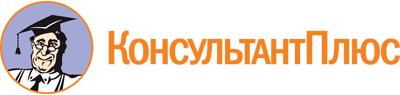 Приказ Департамента здравоохранения г. Севастополя от 26.09.2023 N 1007
"Об утверждении порядка взаимодействия с организаторами добровольческой (волонтерской) деятельности и добровольческими (волонтерскими) организациями при содействии в оказании медицинской помощи в организациях, оказывающих медицинскую помощь"Документ предоставлен КонсультантПлюс

www.consultant.ru

Дата сохранения: 26.11.2023
 